Нижнетагильский государственный социально-педагогический институт (филиал)ФГАОУ ВО «Российский государственный профессионально-педагогический университет»Муниципальное бюджетное учреждение культуры«Нижнетагильский музей изобразительных искусств»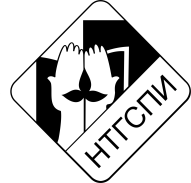 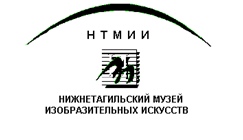 Информационное письмо Уважаемые коллеги!Филиал РГППУ в г. Нижнем Тагиле при поддержке МБУК «Нижнетагильский музей изобразительных искусств» приглашает Вас принять участие в научном методологическом семинаре «Личность и творчество А. А. Фета: взгляд современников, советский канон и рефлексия читателей XXI века (к 200-летию со дня рождения поэта)», который состоится 5 декабря 2020 г. по адресу: Нижний Тагил, ул. Уральская, д. 7.На семинаре планируется рассмотреть следующие вопросы:Как менялась оценка личности и творчества Фета в отечественном и зарубежном литературоведении?В чем своеобразие философских, социокультурных и общественно-экономических взглядов А. А. Фета? Образ Фета в мемуаристике, эпистоляриях, поэзии.В чем специфика поэтического мировидения А. А. Фета и художественно-образной системы лирики поэта?Как творчество поэта представлено в школьной программе и детском чтении?Какое отражение творчество и личность А. А. Фета нашли в смежных видах искусства?Фет как культурный проект: от симуляции к достоверности.Заявки на участие в семинаре принимаются до 1 декабря 2020 г. по электронной почте: aleksej.mironov-72@yandex.ru.В заявке необходимо указать тему выступления, Ф.И.О., ученую степень и звание, место работы и должность, форму участия (очная/заочная), необходимость в гостинице. Заочное участие предполагает форму видеодоклада.На семинаре планируется обсудить перспективы актуальных направлений исследования, а также стратегию подготовки коллективной грантовой монографии, посвященной рецепции творчества и личности Афанасия Афанасьевича Фета.По итогам семинара планируется издание сборника.Эксперты семинараБаданина Ксения Геннадьевна, ст. научный сотрудник, МБУК «Нижнетагильский музей изобразительных искусств», Нижний Тагил.Волкова Марина Владимировна, культуртрегер, издатель, Челябинск.Гундырева Надежда Александровна, зам. директора по основной деятельности и развитию МБУК «Нижнетагильский музей изобразительных искусств».Данилов Сергей Юрьевич, к.ф.н., доц., УрФУ им. Первого президента России Б.Н. Ельцина, Екатеринбург.Дунев Алексей Иванович, к.ф.н., доц. РГПУ им. А.И. Герцена, Санкт-Петербург.Миронов Алексей Владимирович, к.ф.н., доц., зам. декана ФХО по ВР НТГСПИ, Нижний Тагил.Садриева Анастасия Николаевна, к.культурологии, доц., зам. декана ФХО по УР НТГСПИ, Нижний Тагил.УЧАСТИЕ В СЕМИНАРЕ БЕСПЛАТНОЕ!